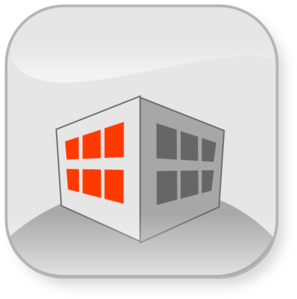 3. Kompetensi DasarMenyelesaikan kasus-kasus terkait penetapan klasifikasi/tarif (Tematik);Tema Free Trade Agreement (FTA):Menjelaskan data statistik putusan Pengadilan Pajak terkait FTA;Menyelesaikan kasus FTA.Menjelaskan perspektif penanganan FTA.Menyelesaikan kasus-kasus terkait penetapan nilai pabean;2.1 	Menjelaskan data statistik putusan Pengadilan Pajak terkait Nilai Pabean;2.3 	Menyelesaikan kasus nilai pabean.2.3  Menjelaskan perspektif penanganan Nilai Pabean.Menjelaskan kejadian/trend terkini yang menyangkut tarif dan nilai pabean (Tematik);Tema: Transfer Pricing3.1  Menjelaskan Transfer PricingMenjelaskan Keberatan dan BandingMenjelaskan Formal Keberatan, Banding dan Gugatan;Menjelaskan Gelar Sengketa di Pengadilan Pajak;4. Lama Lokakarya EfektifMata Pelajaran		:  27 JamlatCeramah		:  6 JamlatTotal	:  33 Jamlat	Ujian berbentuk presentasi penyelesaian kasus per kelompok5. Daftar Mata PelajaranMata PelajaranCeramahCeramah DJBC						: 2  JamlatCeramah tematik FTA 					: 2 JamlatCeramah tematik Nilai Pabean 				: 2 Jamlat6. Jenjang      Lokakarya ini memiliki jenjang menengah7. Persyaratan PesertaPejabat Eselon III, IV dan pelaksana pemeriksa yang menangani keberatan dan banding; serta Kepala Seksi Pabean, Pejabat Fungsional Pemeriksa Dokumen (PFPD), Pejabat pada Bidang Audit;Sehat jasmani dan rohani;Tidak sedang menjalani atau dalam proses penjatuhan hukuman disiplin;Tidak sedang mengikuti diklat atau workshop lainnya;Ditunjuk oleh Sekretaris Direktorat Jenderal Bea dan Cukai.8. Referensi/ Kualifikasi Pengajar / Narasumbera. Persyaratan Pengajar Internal (DJBC/Pusdiklat BC) :Menguasai materi yang akan diajarkan/memiliki pengalaman dalam materi yang diajarkan;Memiliki kemampuan dalam mentransfer pengetahuan dan keterampilan kepada peserta;Merupakan Narasumber yang direkomendasikan oleh Pusdiklat Bea dan Cukai atau unit teknis (DJBC) terkait; b. Persyaratan Pengajar Eksternal/Narasumber:Menguasai materi yang akan diajarkan;Memiliki kemampuan dalam mentransfer pengetahuan dan keterampilan kepada peserta;Memiliki pengalaman mengajar sesuai dengan mata diklat yang akan diajar. c. Metode Pembelajaran Tim Narasumber (Team Teaching)9. Bentuk EvaluasiEvaluasi peserta (pengambilan nilai dalam bentuk Pembahasan Kasus)Peserta diberikan evaluasi berbentuk pembahasan kasus per kelompok, serta praktek presentasi masing-masing kelompok. Kasus-kasus yang berkaitan dengan materi lokakarya berasal dari kumpulan kasus-kasus terkini yang berasal dari peserta (masalah-masalah berasal dari kantor masing-masing). Kasus yang dibahas dipilih oleh penyelenggara sesuai kebutuhan. Pada akhir lokakarya diharapkan peserta dapat merumuskan hasil diskusi yang dapat dijadikan masukan bagi institusi.Evaluasi Pengajar (ada dalam bentuk kuesioner)Evaluasi Penyelenggaraan (ada dalam bentuk kuesioner)10. AkomodasiAsrama (ada)Asrama disediakan Konsumsi (ada)Konsumsi disediakan untuk 3 kali makan dan 3 kali snackLaundry Disesuaikan dengan penyelenggara lokakarya11. Sarana dan Prasarana   Ruang kelas disesuaikan dengan metodelogi pembelajaran dan jumlah peserta lokakarya misalnya    berbentuk  Classroom, Round Table atau U Shape;Peralatan, bahan-bahan lokakarya, peraturan-peraturan terkait, BTKI.12. Rincian Mata DiklatNoMata PelajaranKODE MPJP1Penetapan Klasifikasi / Tarif (Tematik)PKT92Penetapan Nilai PabeanPNP83Perkembangan terkini tarif dan nilai pabean (Tematik)PTTNP24Keberatan dan BandingKB8TOTAL27No.TujuanMateriJP Pokok Bahasan1.Menyelesaikan kasus-kasus terkait penetapan klasifikasi/tariff (Tematik)Penetapan Klasifikasi/Tarif(Tematik)9Tema: FTAPenyampaian data statistik putusan PP terkait FTA.Bedah Kasus FTA.Perspektif penanganan FTA oleh unit terkait (Dit. Teknis dan Dit. Hubin).2.Menyelesaikan kasus-kasus terkait penetapan nilai pabeanPenetapan Nilai Pabean8Penyampaian data statistik putusan PP terkait Nilai Pabean.Bedah Kasus Nilai Pabean.Perspektif penanganan Nilai Pabean oleh unit terkait (Dit. Teknis Kepabeanan).3.Menjelaskan perkembangan terkini yang menyangkut Tarif dan Nilai Pabean(Tematik)Perkembangan terkini menyangkut Tarif dan Nilai Pabean.(Tematik)2Tema: Transfer Pricing.4Menjelaskan Formal Keberatan, BandingKeberatan dan Banding8Formal Keberatan, Banding, dan Gugatan.Gelar sengketa pengadilan pajak